Shri Shivaji Education Society Amravati’s SCIENCE COLLEGE, Congress Nagar, NagpurWorkshop OrganizedOnPlant Tissue Culture Techniques2018-19----------------------------------------------------------------------------------------------A training program on Plant Tissue Culture Techniques was organized for the students of B.Sc. B.Sc.III students by Department of Botany, SSES Amravati’s Science College, Congress Nagar. Work shop was conducted by Prof. Punita Tiwari, professor, Dept. of Botany. 3 to 15 days workshop included general introduction, Media preparation, sterilization technique, Explant preparation, Inoculation technique, incubation and observation.  Observation of different stages viz: callus formation, shooting and rooting, multiple shoot formation, regenerative callus, identification.Students from Matagujari College, Jabalpur who visited college under student faculty exchange program, also attended Tissue culture training sessions. Students of INSPIRE camp (Junior college) also visited the workshop.  After completion of workshop visit to ITI, Biotech lab, Betul ,M.P. was organized. Protoplast culture: Training session on Protoplast isolation was also organized by Prof. Punita Tiwari for B.Sc.V& VI Botany students. Training program included Pre-Plasmolysis, enzymatic digestion of cell wall, washing in different solution and observation.                 Plug preparation                                                                         Media preparationIn the session Wrtreww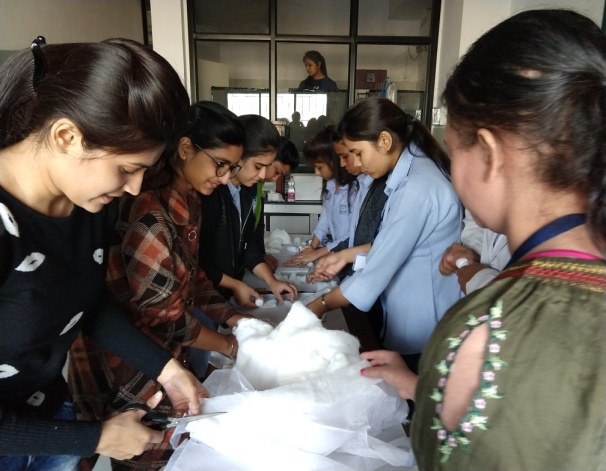 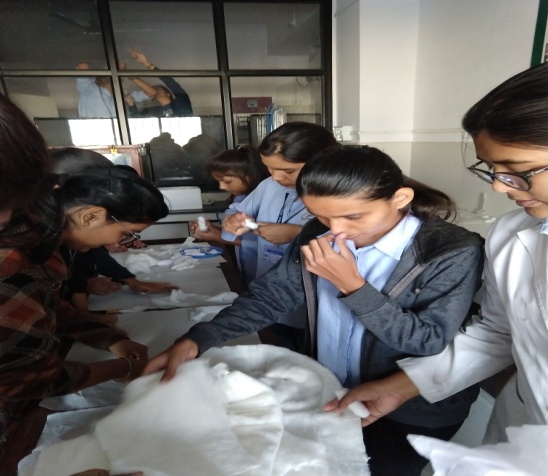 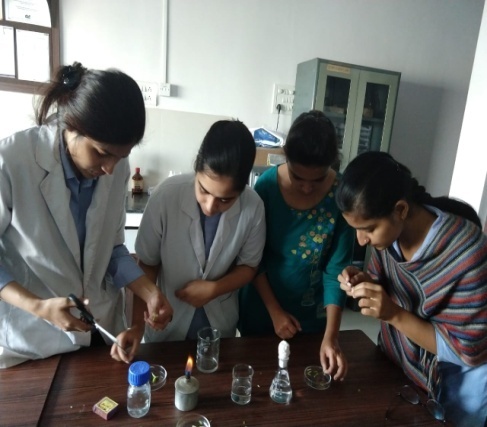 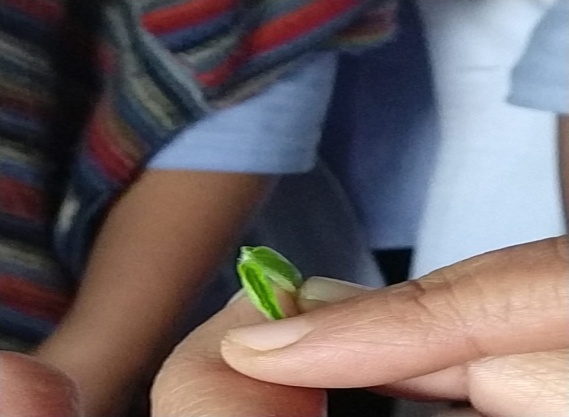                Media Preparation                                                                                 Explant Preparation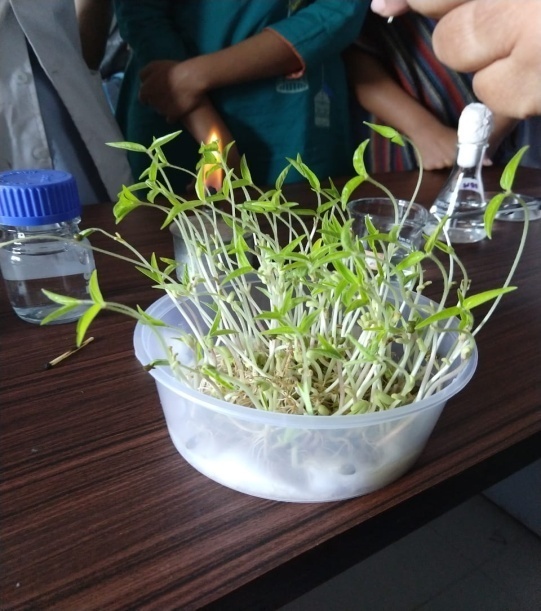 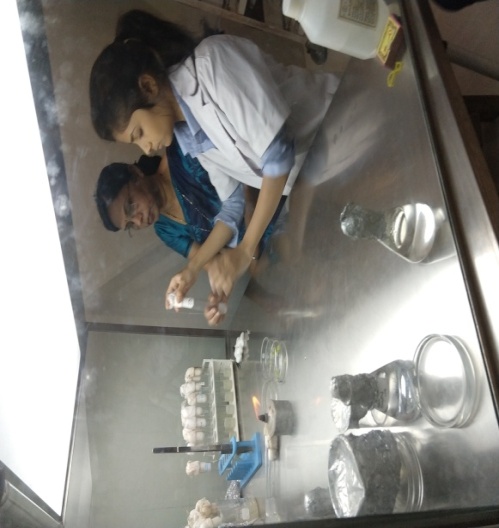                                   Explant source                                                  Inoculation                                               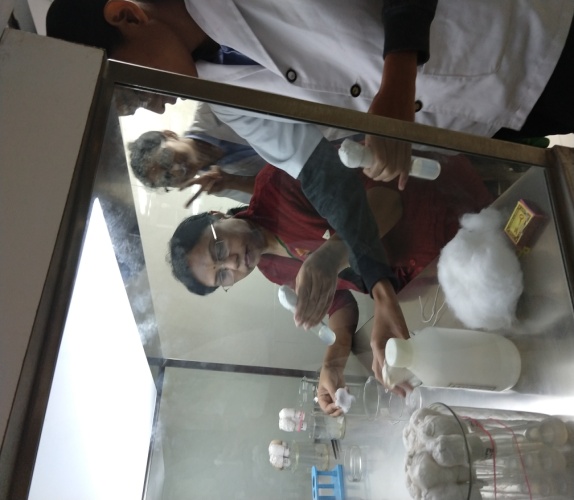 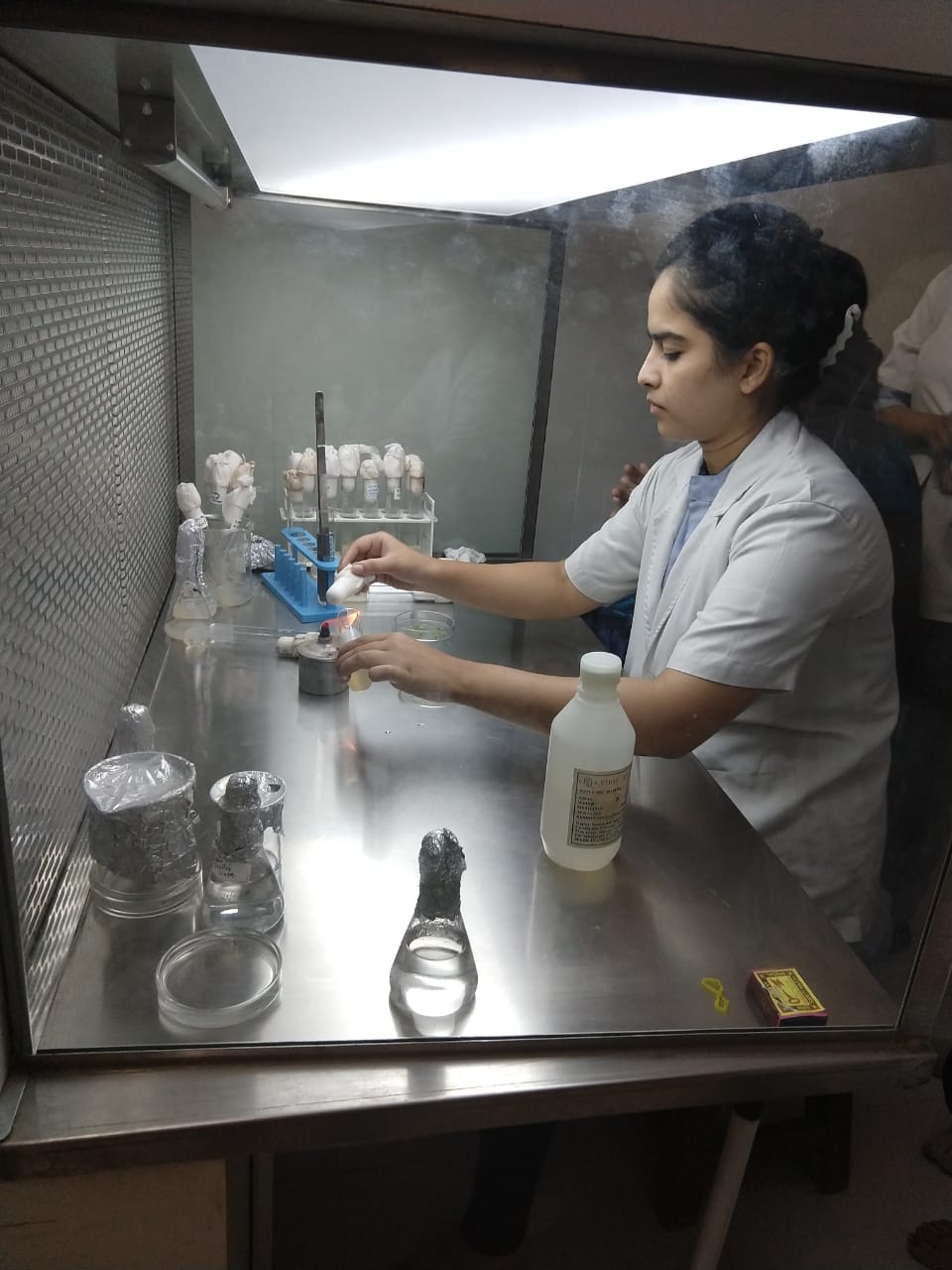 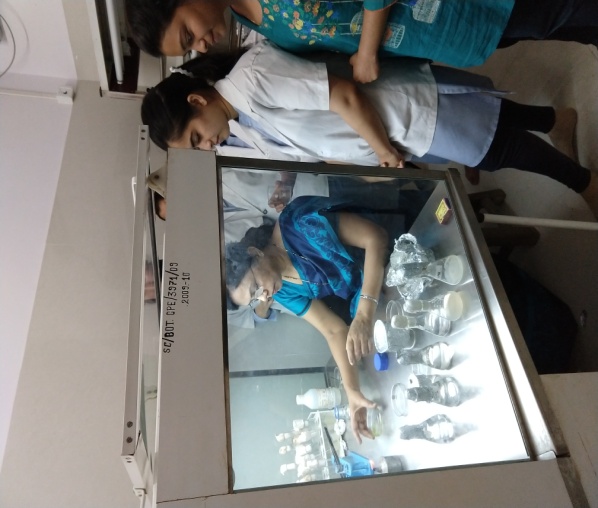 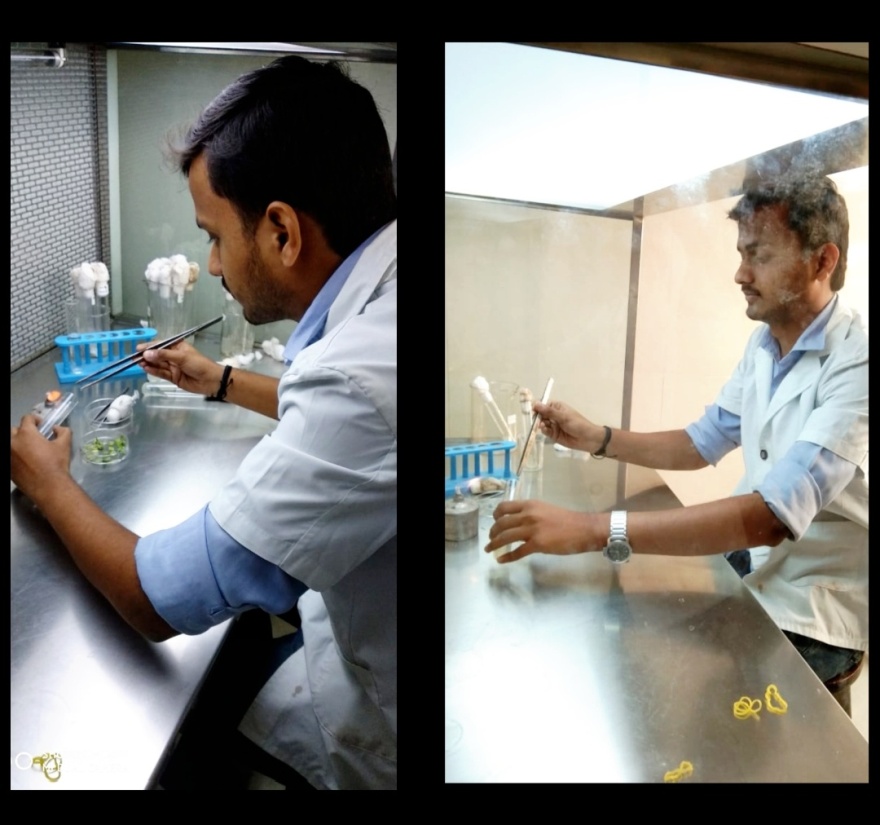 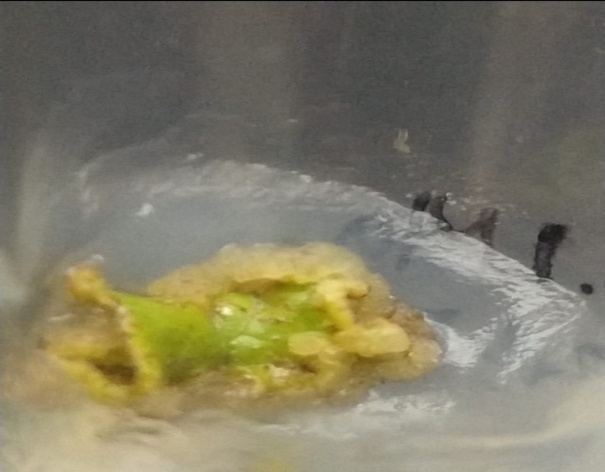 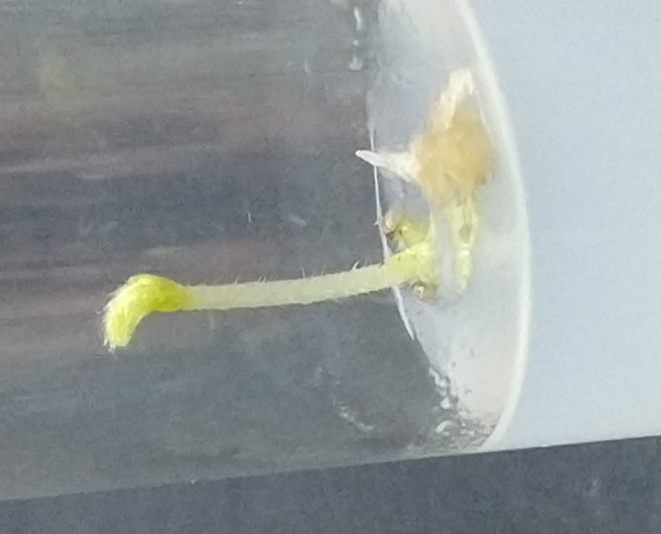                    Callus                                                                  Callus + Root+ Shoot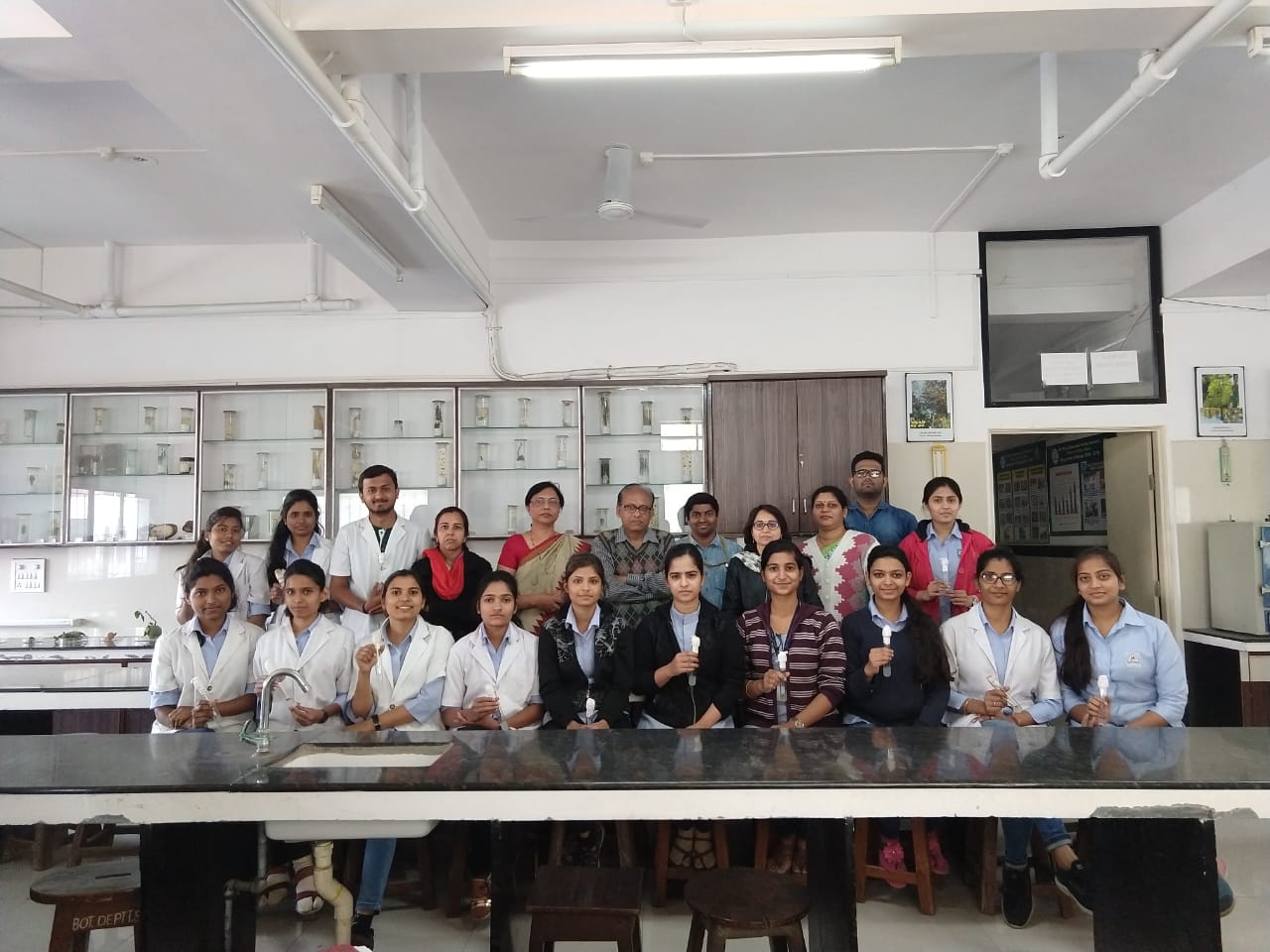                                                     Participants and Faculty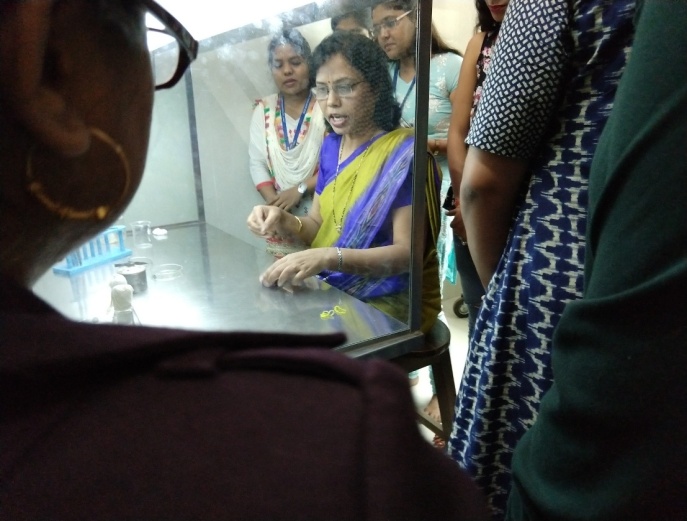 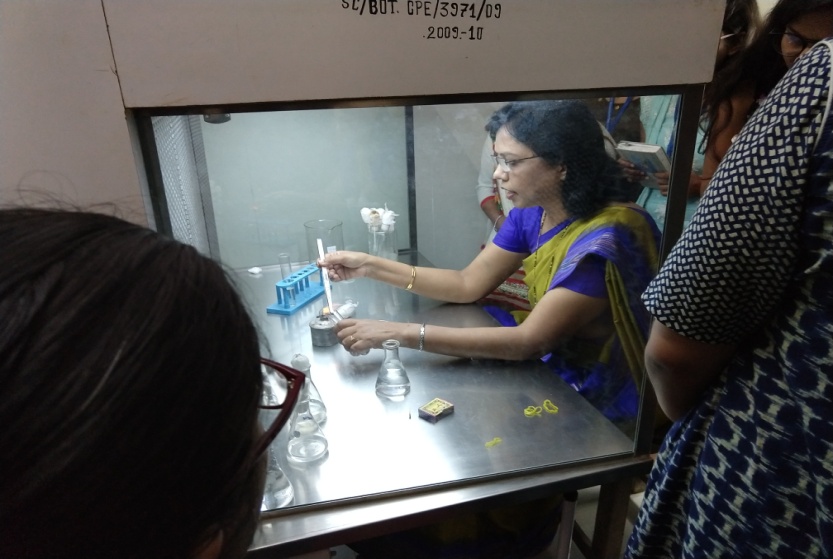 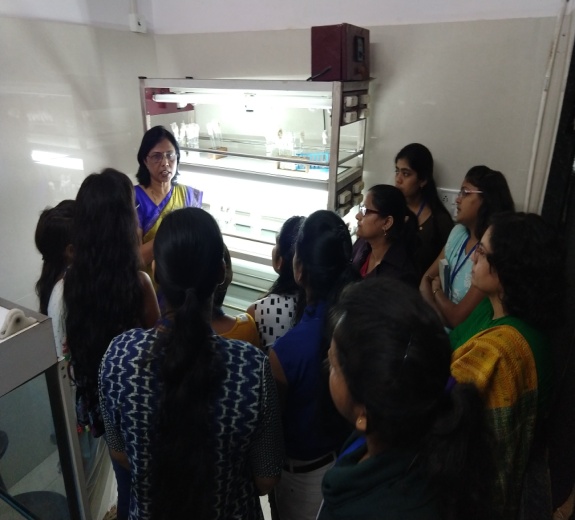 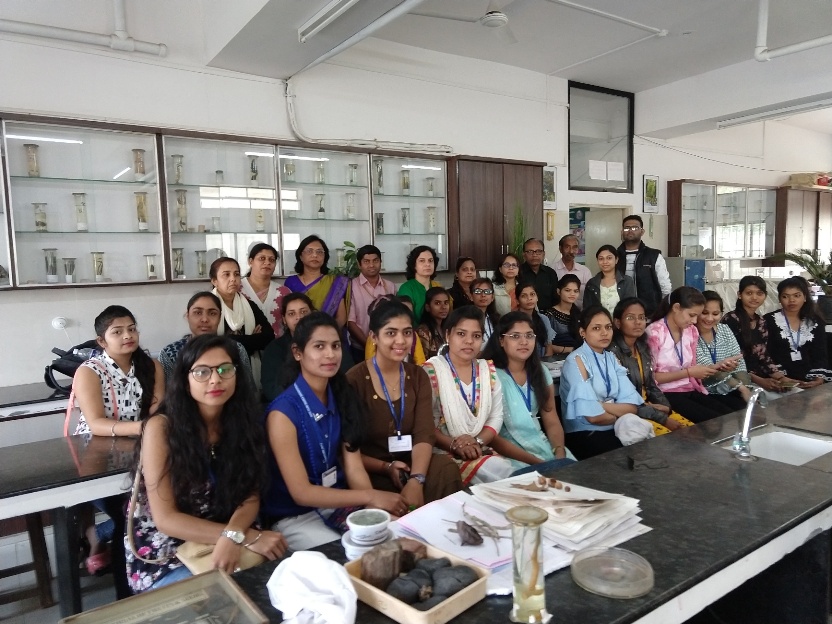              Students from Matagujari college, Jabalpur, M.P. attended the workshop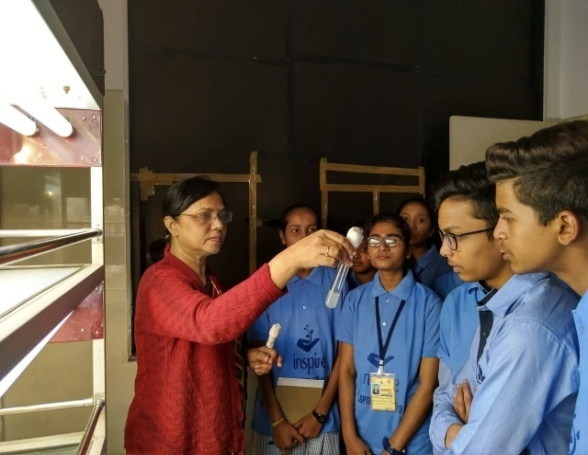 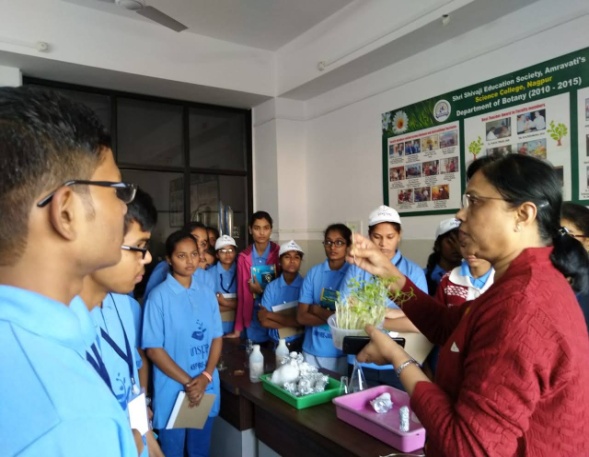 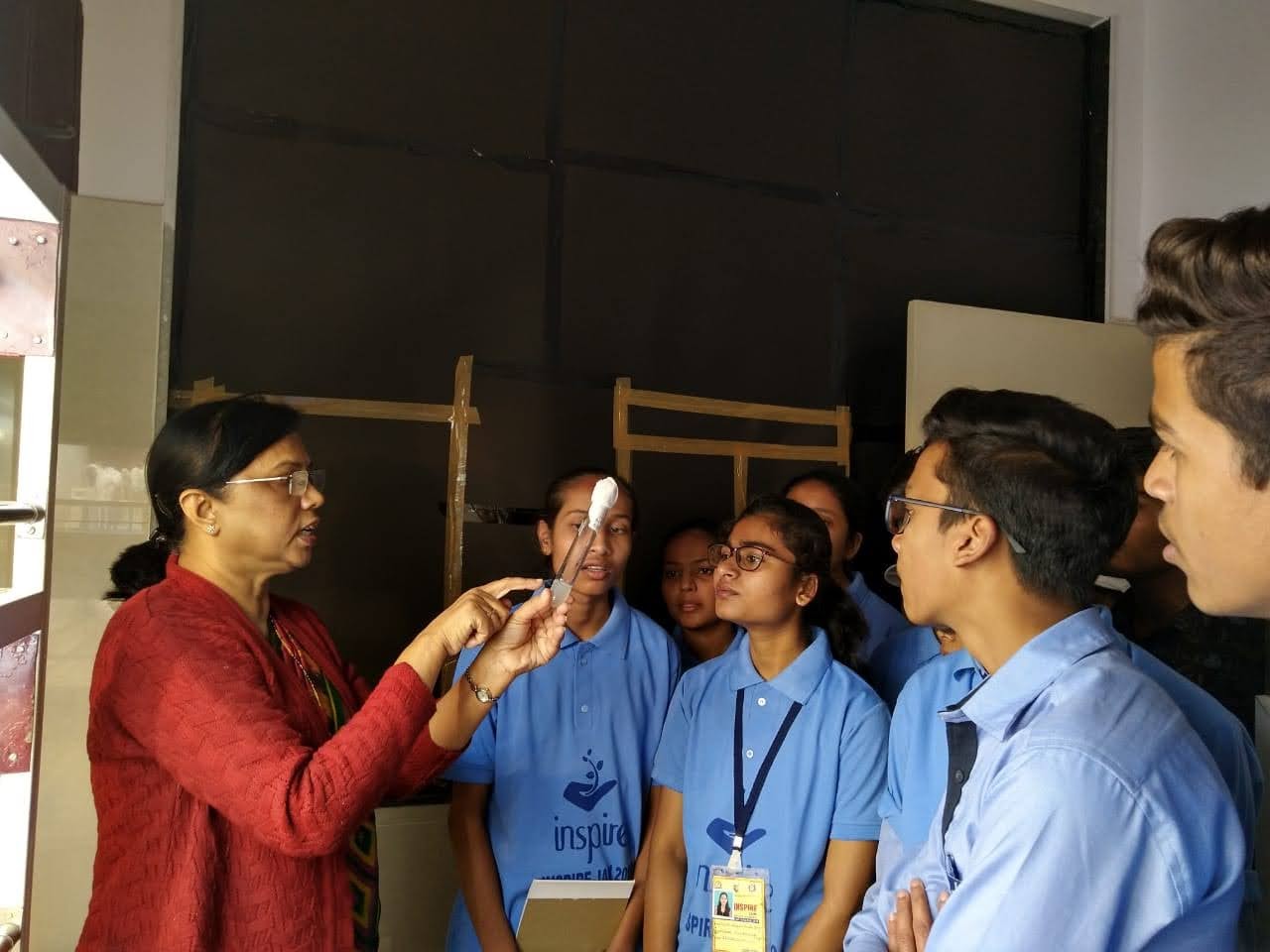                           INSPIRE CAMP Students of 11th and 12th standard                              Protoplast isolation technique workshop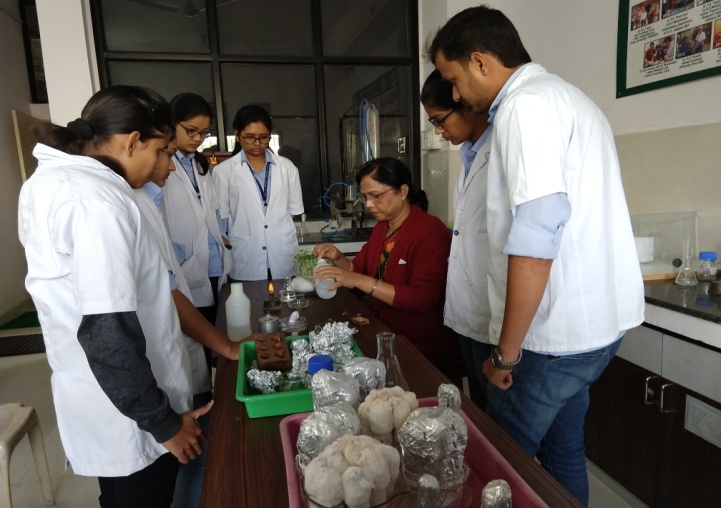 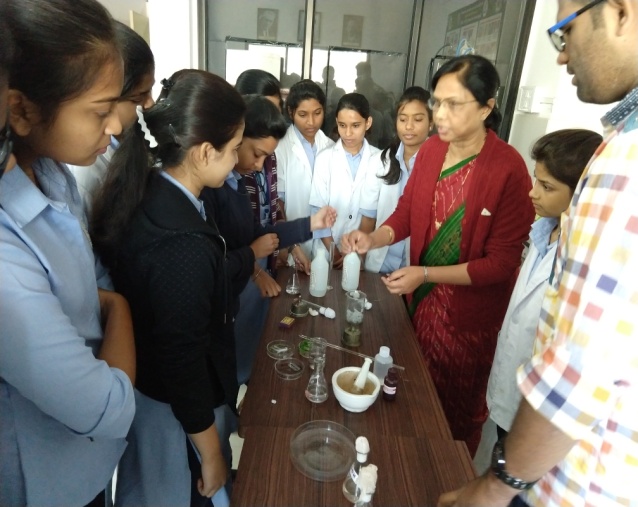 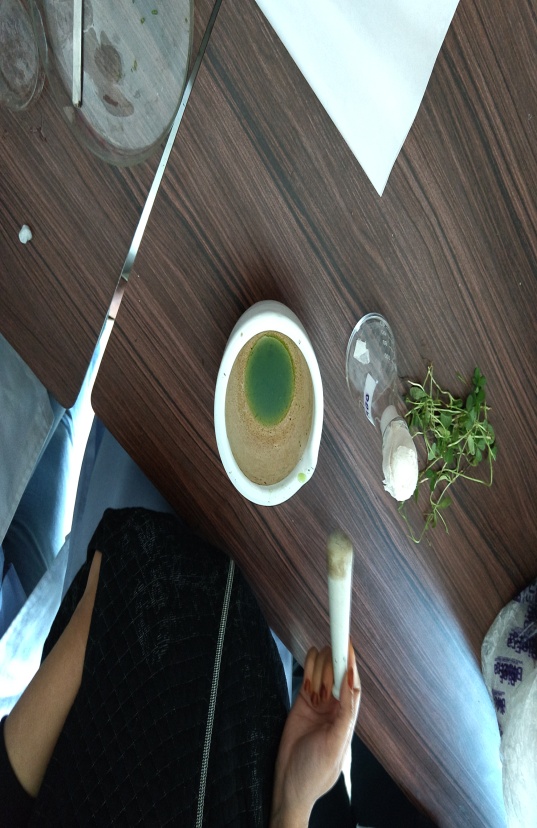 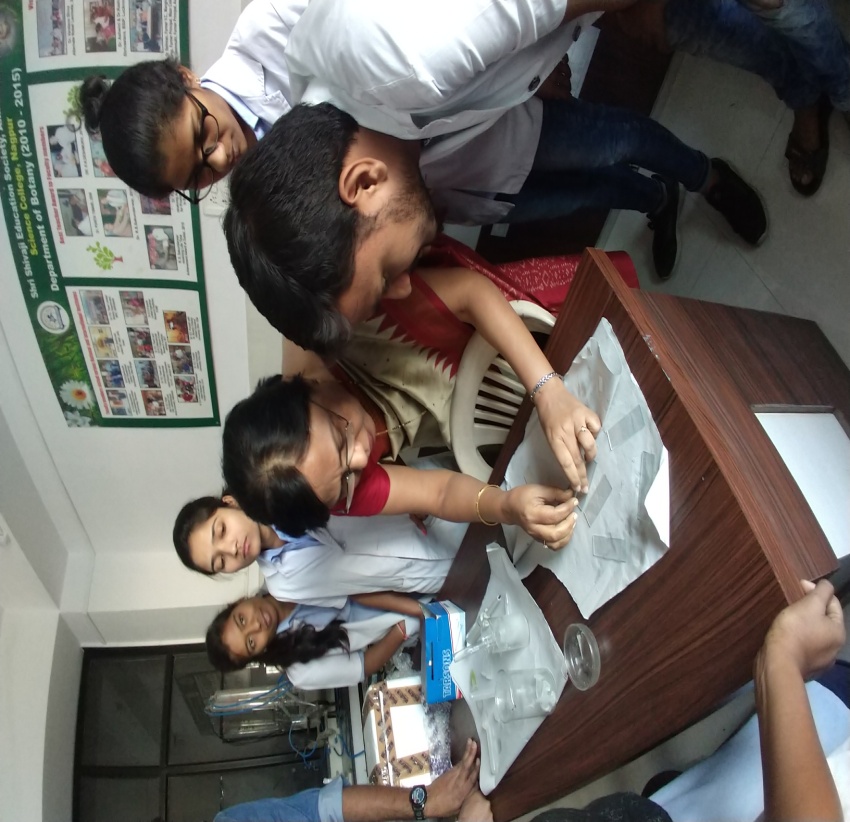 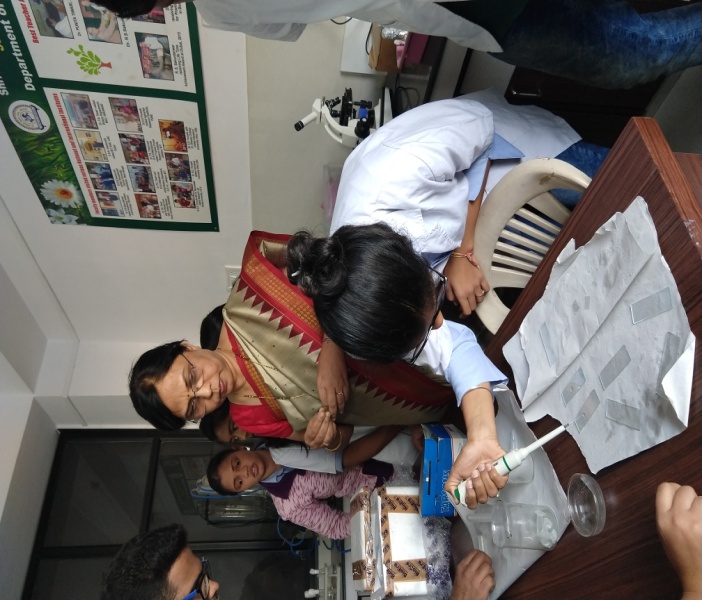 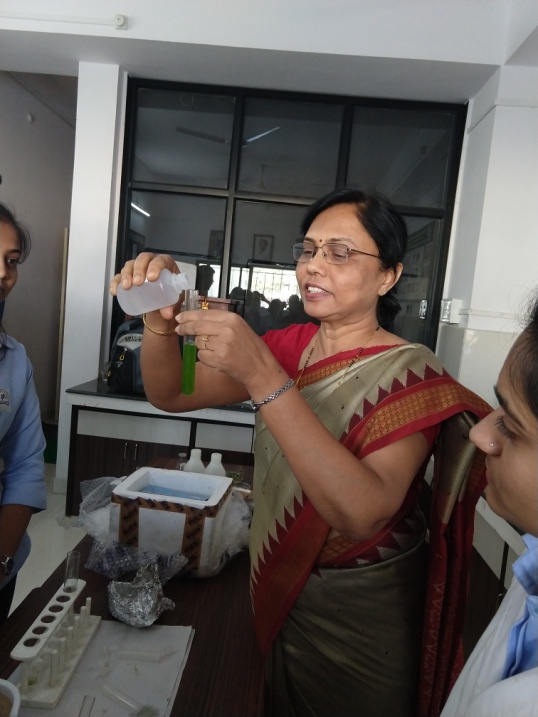 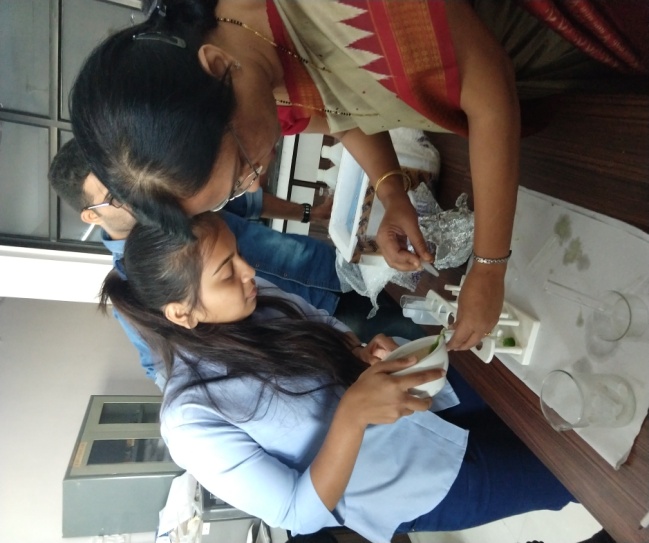 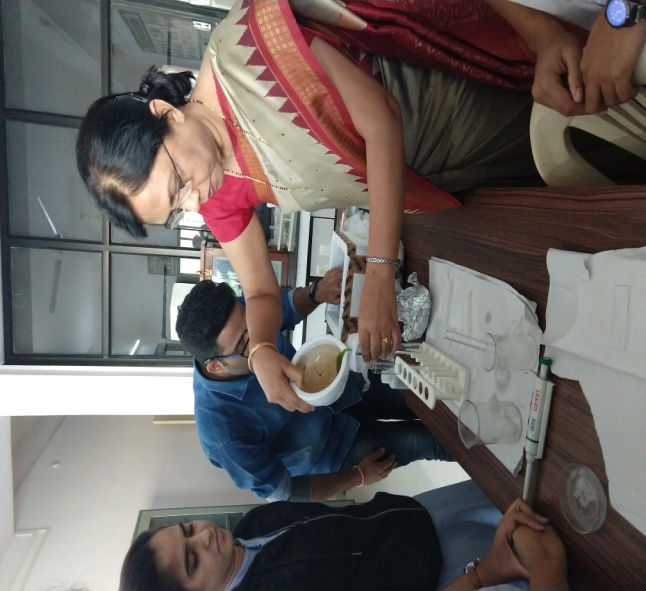                                   Protoplast isolation Process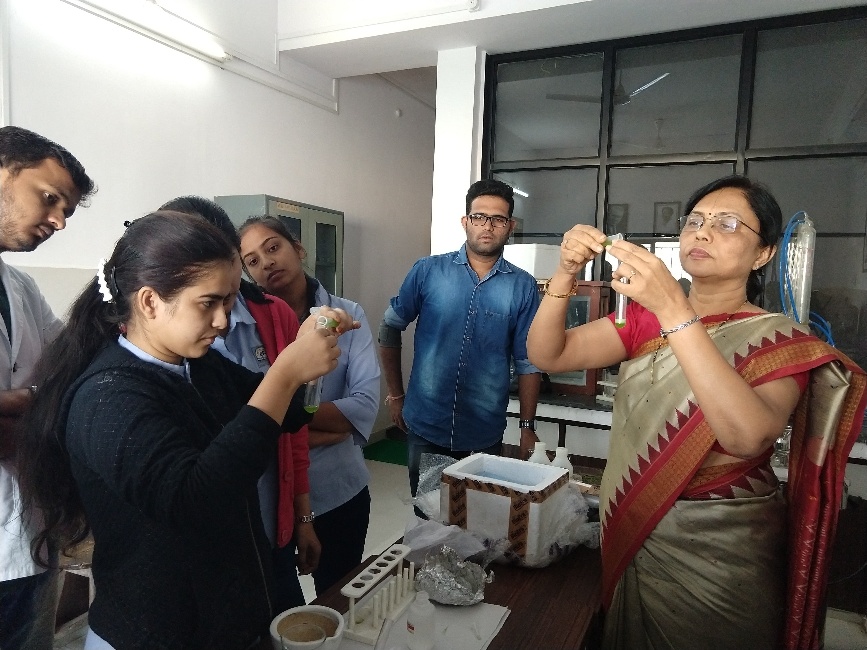 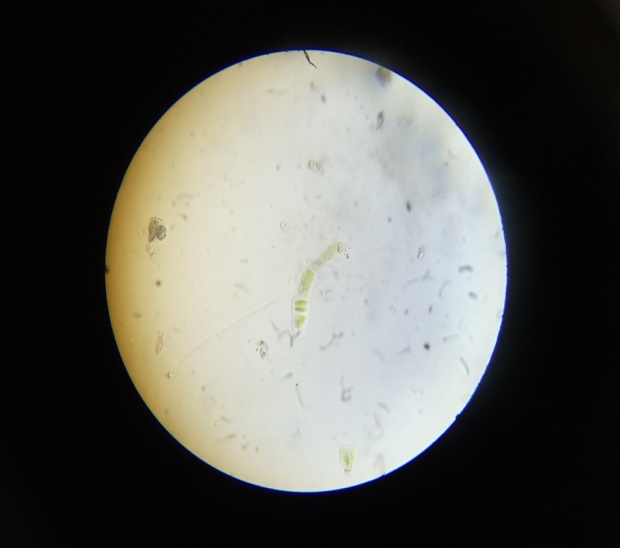 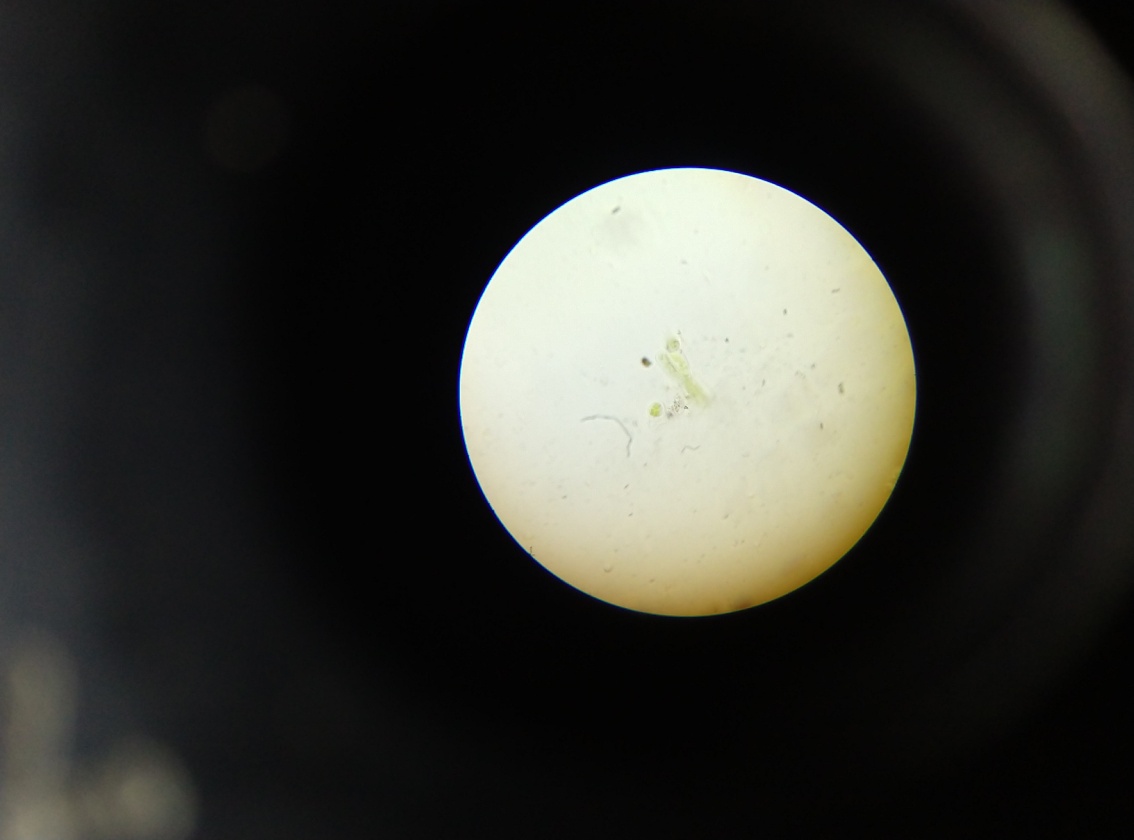                                   Isolated Protoplast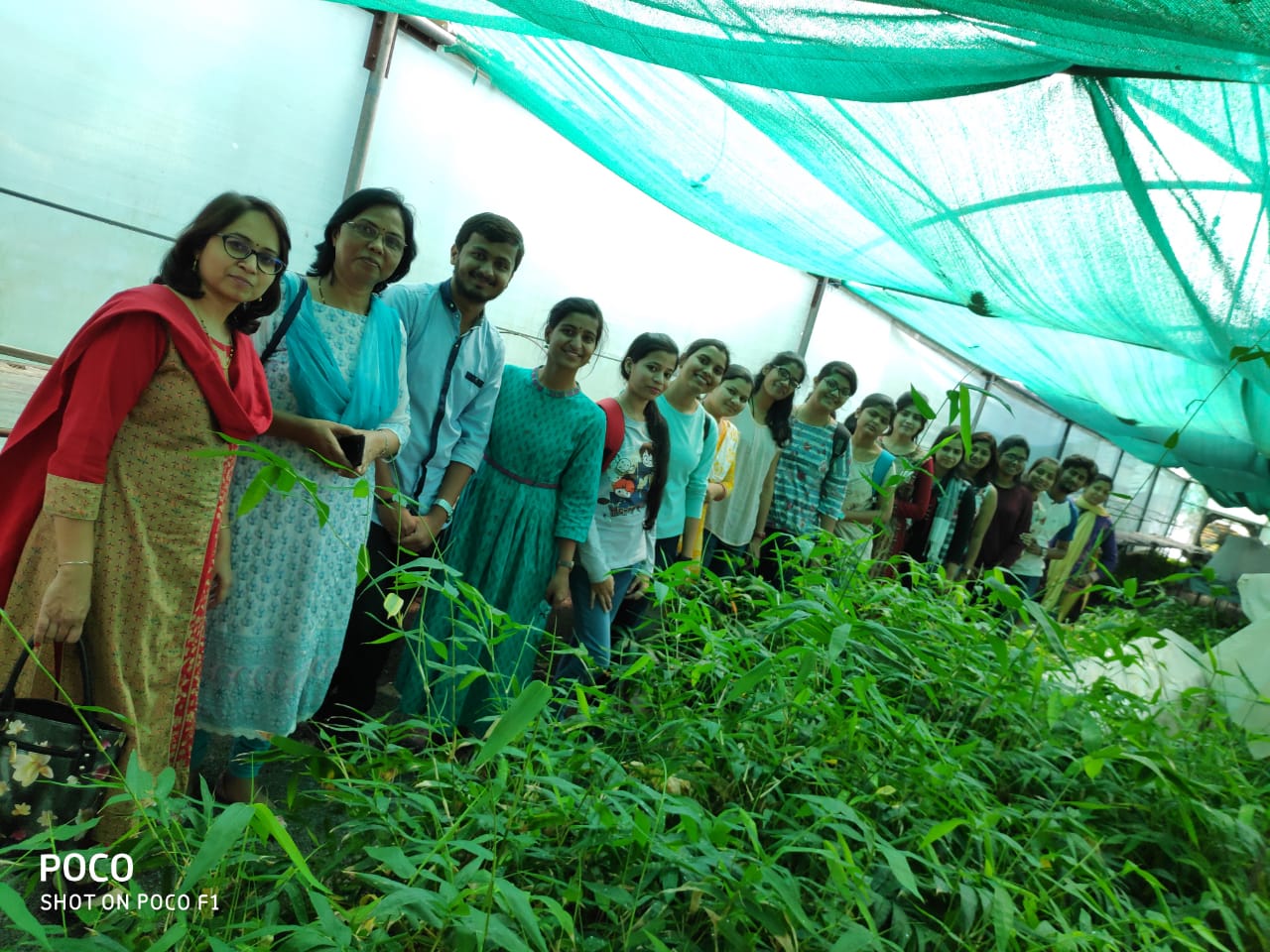 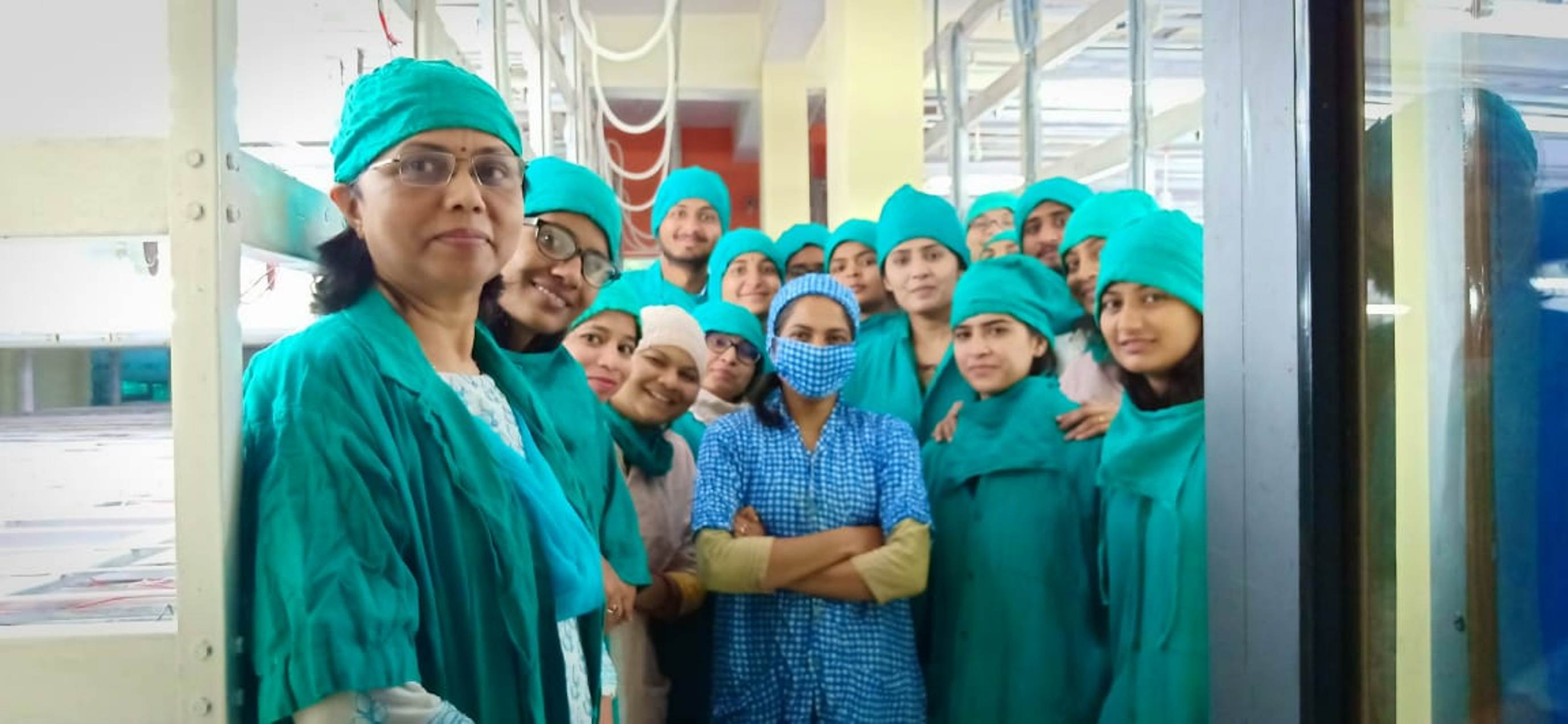          Visit to Central government lab ITI Biotech, Betul, M.P.                                      Bamboo Tissue CultureConvenerProf.P.S.Tiwari